МИНИСТЕРСТВО КУЛЬТУРЫ СВЕРДЛОВСКОЙ ОБЛАСТИСвердловский областной методический центр по художественному образованию Государственное бюджетное профессиональное образовательное учреждение Свердловской области«Асбестовский колледж искусств»ПОЛОЖЕНИЕо  I Всероссийском конкурсе  пианистов им. М.В. Андриановаг. Асбест03 – 06 декабря  2015 г.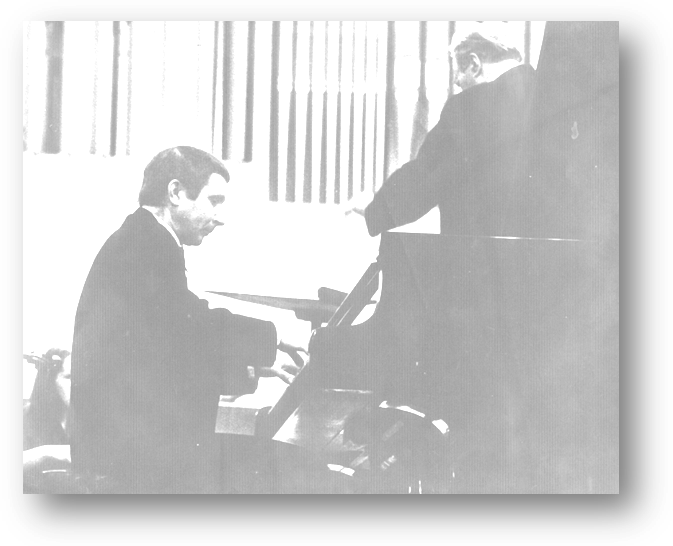 МИХАИЛ ВАСИЛЬЕВИЧ АНДРИАНОВ(1937 – 2005)В историю Уральской государственной консерватории им. М.П. Мусоргского и всей музыкальной культуры Урала Михаил Васильевич Андрианов вписал одну из самых ярких страниц. Большой, нестандартно мыслящий музыкант, талантливый пианист, крупный руководитель – такое сочетание крайне редко встречается в одном человеке. Без малого сорок лет Михаил Васильевич возглавлял кафедру специального фортепиано; пятнадцать лет был ректором Уральской государственной консерватории им. М.П. Мусоргского.Педагогическая работа Михаила Васильевича представляла собой удивительный сплав высочайшего музыкантского и пианистического профессионализма и яркого педагогического дара.Несмотря на сложность своих ректорских обязанностей, Михаил Васильевич вел активную концертную деятельность. Он неоднократно выступал на сцене Свердловской филармонии, играл с оркестром под управлением таких дирижеров, как М. Паверман, А. Фридлендер, Н. Чунихин, В. Кожин, А. Чистяков, Энхе и др. Каждое его вытупление становилось событием. Так, в конце 1980-х гг. всех потряс концерт в филармонии, где Андрианов сыграл в один вечер Третий и Четвертый концерты Рахманинова. В . Михаил Васильевич совершил поистине триумфальную поездку во Францию: его исполнение Второго концерта Рахманинова в Париже стало крупным культурным событием.Михаил Васильевич Андрианов стал одной из тех основ, на которых во многом держится уральская фортепианная школа.ИЗ ИСТОРИИ КОНКУРСАСреди множества  музыкальных конкурсов, проводимых в Свердловской области, наш, пожалуй, самый молодой, так как  проводится в третий раз. Новое музыкальное соревнование, возникшее в 2011 году по инициативе Асбестовского колледжа искусств, не случайно названо в честь Михаила Васильевича Андрианова.Асбестовцам это имя особо дорого тем, что волей судьбы именно Михаил Васильевич оказался активным участником становления фортепианного отделения нашего колледжа (ранее музыкального училища), а его ученики стояли у истоков  нашего учебного заведения.Участниками Первого конкурса стали молодые солисты-пианисты Урала. Второй  конкурс несколько отличался от Первого: в нём появились новые номинации: «Фортепианные дуэты» и «Камерные ансамбли», расширились его географические границы,  а также значительно выросло количество  участников. Оба конкурса проходили в статусе Областного.Нынешний, Третий конкурс, приобрел статус Всероссийского. В творческом соревновании примут участие талантливые исполнители, для которых конкурс станет стимулом к дальнейшему профессиональному росту и прекрасной возможностью заявить о себе.В составе жюри конкурса им. М.В. Андрианова работали ведущие деятели культуры и искусства: профессор, лауреат Всероссийского и Международного конкурсов Букреев А.И.,  заслуженные деятели искусств профессор Белоглазов С.Г. и  профессор Ярославцева М.Н.,  кандидат педагогических наук, дипломант Всероссийского и Международного конкурсов, профессор Лукьянова Е.П.,  доцент УГК им. М.П. Мусоргского, лауреат Международного конкурса Глаголев А.В.,  Заслуженный работник культуры РФ Лавелина Л.Н. Выступления участников Второго конкурса высоко оценило компетентное жюри под председательством Гамбарян Марии Степановны, профессора РАМ им. Гнесиных, которая подчеркнула значимость воспитания нового поколения  музыкантов. Учредителем конкурса является Министерство культуры Свердловской области.Организаторы конкурса: государственное бюджетное образовательное учреждение среднего профессионального образования Свердловской области «Асбестовский колледж искусств, государственное бюджетное образовательное учреждение культуры Свердловской области «Методический центр по художественному образованию».ЦЕЛИ И ЗАДАЧИ КОНКУРСАКонкурс призван способствовать активизации творческой работы в области сольного и ансамблевого исполнительства, повышению профессионального мастерства молодых музыкантов.УСЛОВИЯ  ПРОВЕДЕНИЯ  КОНКУРСАПрослушивания участников конкурса проводятся в двух залах с делением по номинациям.	По итогам конкурса определяются победители в каждой номинации, которые награждаются дипломами и грамотами.	Жюри конкурса имеет право делить призовые места (кроме I) или не присуждать любое из них.НОМИНАЦИЯ:        СОЛИСТЫВОЗРАСТНЫЕ КАТЕГОРИИ:1. Учащиеся ДМШ, ДШИ, Специализированных школ-десятилеток (5 - 8 классы) 2. Студенты музыкальных училищ, училищ искусств, Специализированных школ-десятилеток (9 – 12 классы) 3. Студенты ВУЗов ДМШ, ДШИ, Специализированные школы-десятилетки и ССУЗы -  конкурс проводится в I тур;ВУЗы – конкурс проводится в II тура. ПРОГРАММНЫЕ ТРЕБОВАНИЯ1. ДМШ, ДШИ, Специализированные школы-десятилетки  (5 - 8 классы) - 2 разнохарактерных произведения, одно из них  - композитора-романтика.Общее время звучания – не более 10 минут2. ССУЗы - I – II курсы, Специализированные школы-десятилетки  (9 – 10 классы)1. Этюд или виртуозное произведение2.Пьеса композитора-романтика3. Произведение на выбор -  III - IV курсы, Специализированные школы-десятилетки  (11 – 12 классы)  1. Классическая соната (I или II – III  части)2. Этюд (Ф. Шопен, Ф. Лист, Р. Шуман, А. Скрябин)3. Произведение С. Рахманинова или П. Чайковского (на выбор)3. ВУЗы -  I тур   1. Полифоническое произведение  (И.С. Бах,  Д.Шостакович)          2. Классическая крупная форма (Сонаты - I или II – III части, Вариации)3. Виртуозное произведениеОбщее время звучания – не более 25 минут                            - II тур           1. Развернутое произведение  композитора-романтика2. Произведение С. Рахманинова Общее время звучания – не более 20 минутКОНКУРС ПРОВОДИТСЯ В  I ТУР1. ФОРТЕПИАННЫЕ ДУЭТЫВозрастные группы:1 группа: учащиеся ДМШ, ДШИ, Специализированные школы-десятилетки (5 - 8 классы); 2 группа: ССУЗы I – II курсы, Специализированные школы-десятилетки (9 – 10 классы); 3 группа: ВУЗы.ПРОГРАММНЫЕ ТРЕБОВАНИЯ1 группа – Два разнохарактерных произведения (в том числе крупная форма или пьесы зарубежных и отечественных композиторов в 4 руки или для 2-х ф-но). Произведения исполняются наизусть. Продолжительность звучания – до 12 минут.2 группа – 1. Произведение русского композитора;2. Произведение по выбору участников (в 4 руки или для 2-х ф-но). Продолжительность звучания – до 15 минут.3 группа – 1. Оригинальные произведения для ф-но в 4 руки по выбору участников;2. Произведение для 2-х ф-но по выбору участников (возможно исполнение обработок).Продолжительность звучания – до 25 минут.2. КАМЕРНЫЕ  АНСАМБЛИ С УЧАСТИЕМ ФОРТЕПИАНОВозрастные группы:1 группа:  ССУЗы III – IV курсы, Специализированные школы-десятилетки (11 – 12 классы);2 группа:  ВУЗы.ПРОГРАММНЫЕ ТРЕБОВАНИЯ1 группа – 1. Произведение крупной формы композитора-классика по выбору участников (возможно исполнение отдельных частей);2. Произведение композитора ХХ века или камерное произведение композитора-романтика (по выбору).Продолжительность звучания – до 20 минут. 2 группа – 1. Произведение крупной формы композитора-классика по выбору участников (возможно исполнение отдельных частей);2. Произведение крупной формы композитора-романтика или русского композитора (возможно исполнение отдельных частей). Продолжительность звучания – до 25 минут.ВНИМАНИЕ!Конкурсная программа должна включать произведения различных стилей (джазовые и эстрадные обработки к  прослушиванию не допускаются). Партии партнеров в ансамбле должны быть равнозначными. Участие иллюстраторов в составе ансамблей на конкурсе не допускается.Жюри конкурсаКритерии оценокЖюри определяет победителей в каждой конкурсной номинации. Максимальная оценка выступления участника конкурса составляет 100 баллов. Итоговая оценка выступления каждого участника формируется с учетом всех критериев по номинациям.Критерии оценки выступлений:Исполнительское мастерство, профессионализм.Глубина и яркость воплощения художественного образа исполняемых произведений.Артистизм и уровень сценической культуры.Награждение победителейРешением жюри один конкурсант будет награжден Специальным призом, учрежденным Русским Культурным Центром (ОАЭ). По итогам конкурса участникам, набравшим определенное количество баллов, присваивается соответствующее сумме баллов звание обладателя Гран-При, Лауреата конкурса 1,2,3 степени: - Гран-При и звание обладателя Гран-При конкурса присуждается участнику конкурса, выступление которого получило оценку жюри  100 баллов;- Участники, набравшие от 90 до 99 баллов становятся Лауреатами 1 степени;- Участники, набравшие от 80 до 89 баллов – Лауреатами 2 степени; - Участники, набравшие от 70 до 79 – Лауреатами 3 степени.Участники конкурса, не ставшие лауреатами конкурса, набравшие от 60 до 69 баллов, награждаются дипломами «За творческие успехи в конкурсе».Участникам конкурса, набравшим от 50 до 59 баллов вручаются благодарственные письма за участие в конкурсе.По решению жюри могут быть награждены:преподаватели дипломами «За подготовку Лауреата».Оценки членов жюри и решение жюри по результатам конкурса фиксируется в протоколе, который подписывают все члены жюри. Решение жюри оглашается на церемонии закрытия конкурса, обсуждению и пересмотру не подлежит.Результаты конкурса размещаются на сайте Асбестовского колледжа искусств в течение 3 рабочих дней после подведения итогов. УСЛОВИЯ УЧАСТИЯВступительный взнос: ДМШ, ДШИ, Специализированные школы-десятилетки (5 – 8 классы) – 1500 руб. Специализированные школы-десятилетки (9 – 12 классы), ССУЗы – 1700 руб. ВУЗы – 2000 руб.Ансамбли – 1200 руб. - 1 участник	Все расходы, связанные с пребыванием на конкурсе участников, преподавателей производит направляющая организация.	Взносы перечисляются: Получатель: Министерство финансов Свердловской области (ГБПОУ СО «АКИ»)Банк получателя:  Уральское ГУ Банка России  Лицевой счет бюджетного учреждения № 23014005400БИК:  046577001р/с 40601810165773000001ИНН 6603005521 КПП660301001Статус плательщика 08КБК 01400000000000000180ОКАТО 65409000000ОКТМО 65730000ОГРН  1026600631056Назначение платежа (пример заполнения):Оплата по счету _______ от ______ за участие в конкурсе им. Андрианова, ФИО участника (п.  разр. № 2).Заявки принимаются до 20 ноября 2015 года, вступительный взнос – до 01 декабря 2015 года.ФОРМА ЗАЯВКИ (для солистов)ЗАЯВКА (на бланке учебного заведения)на участие во I Всероссийском (III Открытом областном) конкурсе пианистов им. М.В. Андрианова	-  Ф.И.О. участника _____________________________         	- дата рождения (полностью)_____________________	-  учебное заведение, класс или курс _______________  	-  Ф.И.О. преподавателя (полностью) ______________	- домашний адрес, телефон _______________________	-  количество мест в общежитии колледжа (муж., жен.)  на всю делегацию (включая преподавателей и родителей) __________________________	-  программа (автор, точное название, хронометраж каждого произведения) 	- банковские реквизиты направляющей стороны _________________________	С использованием в информационных сетях персональных данных, указанных в заявке, согласен.	Подпись участника или законного представителя несовершеннолетнего __________________(с расшифровкой подписи).Подпись руководителя учреждения ______________________Печать учреждения ДатаКОНТАКТНЫЕ ЛИЦА, ТЕЛЕФОНЫ КОЛЛЕДЖА, @ ПОЧТАЖелнина Анастасия Анатольевна (34365) 74797 (секретарь) e-mail:  aki-art@mail.ru Сиялова Оксана Анатольевна (34365) 74802 (гл. бухгалтер)Головина Елена Григорьевна (34365) 74796 - факс (методист) с/т 89122782110                                                           e-mail:  geg1955@mail.ruКарпова Наталья Александровна (34365) 76766 с/т 89630398469 (зав. ф-ным отделением)Внимание!Более подробная информация будет размещена на сайте Асбестовского колледжа искусств  www.artasb.ruМ.С. Гамбарян-Председатель жюри, профессор РАМ им. Гнесиных (Москва)В.Д. ШкарупаСопредседатель жюри, заслуженный деятель искусств, заслуженный артист России, профессор, ректор УГК им. Мусоргского (Екатеринбург)Е.В. МихайловЗаслуженный артист РФ, народный артист Республики Татарстан, заслуженный артист Удмуртской Республики, профессор (Казань)Н.Н. РыбаковаЗаслуженная артистка РФ, профессор (Челябинск)А.И. Букреев        -Профессор, лауреат Всероссийского и Международного конкурсов (Екатеринбург)М.Н. Ярославцева         -Заслуженный деятель искусств, профессор (Екатеринбург)Е. П. Лукьянова               -Кандидат педагогических наук, Дипломант Всероссийских и Международных конкурсов, профессор (Екатеринбург)А.В. Глаголев             Доцент УГК им. Мусоргского, лауреат Международного конкурса (Екатеринбург)